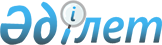 О проекте Закона Республики Казахстан "О внесении изменений и дополнений в некоторые законодательные акты Республики Казахстан по вопросам деятельности неправительственных организаций"Постановление Правительства Республики Казахстан от 30 июня 2015 года № 493      Правительство Республики Казахстан ПОСТАНОВЛЯЕТ:

      внести на рассмотрение Мажилиса Парламента Республики Казахстан проект Закона Республики Казахстан «О внесении изменений и дополнений в некоторые законодательные акты Республики Казахстан по вопросам деятельности неправительственных организаций».      Премьер-Министр

      Республики Казахстан                       К. МасимовПроект ЗАКОН

РЕСПУБЛИКИ КАЗАХСТАН О внесении изменений и дополнений в некоторые законодательные

акты Республики Казахстан по вопросам деятельности

неправительственных организаций      Статья 1. Внести изменения и дополнения в следующие законодательные акты Республики Казахстан:

      1. В Закон Республики Казахстан от 12 апреля 2005 года «О государственном социальном заказе» (Ведомости Парламента Республики Казахстан, 2005 г., № 6, ст. 8; 2011 г., № 21, ст. 171; 2012 г., № 5, ст. 35; 2013 г., № 5-6, ст. 30; 2014 г., № 3, ст. 21):

      1) заголовок изложить в следующей редакции: 

      «О государственном социальном заказе, грантах и премиях для неправительственных организаций в Республике Казахстан»;

      2) преамбулу изложить в следующей редакции: 

      «Настоящий Закон регулирует общественные отношения, возникающие в процессе реализации государственного социального заказа, предоставления грантов и премий неправительственным организациям в Республике Казахстан.»;

      3) в статье 1: 

      подпункт 2) изложить в следующей редакции:

      «2) государственный социальный заказ — форма реализации социальных программ, социальных проектов, направленных на решение задач в социальной сфере, обеспеченная за счет бюджетных средств, предоставляемых государственными органами неправительственным организациям;»;

      подпункт 3-2) изложить в следующей редакции:

      «3-2) уполномоченный орган в сфере неправительственных организаций (далее - уполномоченный орган) — государственный орган, осуществляющий руководство и межотраслевую координацию в области государственного социального заказа, предоставления премий, выделения грантов, их реализации и мониторинга;»;

      подпункт 5-1) изложить в следующей редакции:

      «5-1) мониторинг реализации государственного социального заказа, грантов - сбор, обработка и анализ информации о реализации государственного социального заказа, грантов;»;

      дополнить подпунктом 6-1) следующего содержания:

      «6-1) Координационный совет по взаимодействию с неправительственными организациями при уполномоченном органе (далее - Координационный совет) - консультативно-совещательный орган, создаваемый уполномоченным органом для координации работы по обеспечению взаимодействия государственных органов и неправительственных организаций;»;

      дополнить подпунктами 8-1), 8-2), 8-3) следующего содержания:

      «8-1) грант для неправительственных организаций (далее - грант) - средства, предоставляемые неправительственным организациям оператором в сфере грантового финансирования неправительственных организаций, в целях поддержки гражданских инициатив, привлечения потенциала институтов гражданского общества к решению актуальных вопросов развития социальной сферы;

      8-2) премия для неправительственных организаций (далее - премия) - бюджетные средства, предоставляемые неправительственным организациям за внесенный вклад в решение социальных задач республиканского, отраслевого и регионального уровней;

      8-3) оператор в сфере грантового финансирования неправительственных организаций (далее - оператор) - некоммерческая организация в форме акционерного общества, определяемая Правительством Республики Казахстан для предоставления грантов неправительственным организациям и осуществления мониторинга за их реализацией;»;

      4) в статье 2: 

      заголовок изложить в следующей редакции:

      «Статья 2. Законодательство Республики Казахстан о

                 государственном социальном заказе, грантах и премиях

                 для неправительственных организаций в

                 Республике Казахстан»;

      пункт 1 изложить в следующей редакции:

      «1. Законодательство Республики Казахстан о государственном социальном заказе, грантах и премиях для неправительственных организаций в Республике Казахстан основывается на Конституции Республики Казахстан, состоит из настоящего Закона, а также Закона Республики Казахстан «О государственных закупках» и иных нормативных правовых актов Республики Казахстан.»;

      5) в статье 3: 

      заголовок изложить в следующей редакции:

      «Статья 3. Принципы правового регулирования процесса

                 государственного социального заказа, предоставления

                 грантов и премий для неправительственных организаций

                 в Республике Казахстан»;

      абзац первый изложить в следующей редакции:

      «Правовое регулирование процесса государственного социального заказа, предоставления грантов и премий для неправительственных организаций в Республике Казахстан основывается на принципах:»;

      подпункт 5) изложить в следующей редакции:

      «5) гласности и открытости процесса государственного социального заказа, предоставления грантов и премий для неправительственных организаций в Республике Казахстан.»;

      6) подпункт 2) статьи 4 исключить; 

      7) статью 4-1: 

      дополнить подпунктами 2-1), 2-2) и 2-3) следующего содержания:

      «2-1) утверждает правила предоставления грантов неправительственным организациям и осуществления мониторинга за их реализацией;

      2-2) осуществляет присуждение премий для неправительственных организаций и утверждает порядок их присуждения;

      2-3) создает Координационный совет, утверждает его положение и состав;»;

      подпункт 3) изложить в следующей редакции:

      «3) осуществляет мониторинг реализации государственного социального заказа и утверждает порядок его проведения;»;

      дополнить подпунктом 7-1) следующего содержания:

      «7-1) рассматривает отчеты оператора о результатах его деятельности и утверждает его форму;»;

      8) в статье 5: 

      заголовок изложить в следующей редакции:

      «Статья 5. Сферы реализации государственного социального

                 заказа, предоставления грантов и присуждения

                 премий»;

      абзац первый изложить в следующей редакции:

      «1. Реализация государственного социального заказа, предоставление грантов и присуждение премий осуществляются по следующим направлениям:»;

      подпункты 13-3) и 14) исключить;

      дополнить пунктом 2 следующего содержания:

      «2. Государственный социальный заказ осуществляется также в целях оказания помощи лицу (семье), находящемуся в трудной жизненной ситуации вследствие жестокого обращения, приведшего к социальной дезадаптации и социальной депривации, и по иным социально значимым направлениям, не противоречащим законодательству Республики Казахстан.»;

      9) дополнить статьями 6-1, 6-2 и 6-3 следующего содержания:

      «Статья 6-1. Г ранты

      1. Гранты делятся на государственные, предоставляемые за счет бюджетных средств, и негосударственные, предоставляемые из внебюджетных источников на добровольной основе, в том числе и международными, иностранными организациями. 

      2. Гранты предоставляются на основе конкурсного отбора неправительственным организациям Республики Казахстан, включенным в реестр поставщиков государственного социального заказа, за исключением неправительственных организаций, находящихся в процессе ликвидации, признанных несостоятельными (банкротами), на имущество которых наложен арест и (или) экономическая деятельность которых приостановлена. 

      3. Гранты неправительственным организациям на территории Республики Казахстан предоставляются на реализацию социальных программ, социальных проектов, разработанных неправительственными организациями, оператором, в порядке, установленном уполномоченным органом. 

      4. Неправительственные организации, получившие государственный грант, могут использовать на материально-техническое обеспечение часть полученных средств, но не более десяти процентов. 

      5. Действие настоящей статьи Закона не распространяется на отношения, возникающие в процессе предоставления имущества на безвозмездной основе для достижения определенных целей (задач) неправительственным организациям Республики Казахстан негосударственными юридическими лицами, физическими лицами, а также иностранными и международными организациями, которые регулируются иными законами Республики Казахстан.

      Статья 6-2. Оператор

      1. Оператор осуществляет следующие функции: 

      1) предоставление государственных и негосударственных грантов в целях поддержки гражданских инициатив, привлечения потенциала институтов гражданского общества к решению актуальных вопросов развития социальной сферы, за исключением случаев, предусмотренных налоговым законодательством Республики Казахстан; 

      2) осуществление мониторинга реализации грантов в соответствии с Правилами предоставления грантов неправительственным организациям и осуществления мониторинга за реализацией грантов и внесение предложений по совершенствованию механизмов предоставления грантов в уполномоченный орган; 

      3) размещение информации о реализации грантов на официальном интернет-ресурсе оператора; 

      4) подготовка ежегодного отчета о результатах своей деятельности и представление его в уполномоченный орган. 

      2. Оператор вправе привлекать экспертов для мониторинга реализации грантов в целях развития общественного контроля.

      Статья 6-3. Премии

      1. Премии неправительственным организациям Республики Казахстан присуждаются Правительством Республики Казахстан на основании решения Координационного совета. Заявки о выдвижении неправительственных организаций на соискание премии подаются неправительственными организациями и государственными органами в уполномоченный орган ежегодно до 1 сентября. 

      Правила присуждения премий для неправительственных организаций устанавливаются уполномоченным органом.

      2. На соискание премии выдвигаются неправительственные организации, зарегистрированные на территории Республики Казахстан. 

      Не допускается повторное выдвижение на соискание премии одних и тех же неправительственных организаций в течение трех лет подряд. Одна и та же неправительственная организация не может выдвигаться на соискание премии более чем по одной номинации.

      3. Минимальный размер премии составляет 2000-кратный размер месячного расчетного показателя, установленный законом Республики Казахстан о республиканском бюджете на соответствующий финансовый год. 

      4. Премии могут присуждаться одному или одновременно нескольким соискателям, в этом случае ее денежная часть делится поровну между ними.».       2. В Закон Республики Казахстан от 16 января 2001 года «О некоммерческих организациях» (Ведомости Парламента Республики Казахстан, 2001 г., № 1, ст. 8; № 24, ст. 338; 2003 г., № 11, ст. 56; 2004 г., № 5, ст. 30; № 10, ст. 56; 2005 г., № 13, ст. 53; 2006 г., № 8, ст. 45; № 15, ст. 95; 2007 г., № 2, ст. 18; № 9, ст. 67; № 17, ст. 141; 2010 г., № 5, ст. 23; № 7, ст. 28; 2011 г., № 2, ст. 21; № 5, ст. 43; № 17, ст. 136; № 23, ст. 179; № 24, ст. 196; 2012 г., № 2, ст. 13; № 8, ст. 64; № 21-22, ст. 124; 2013 г., № Ю-11, ст. 56; № 15, ст. 81; 2014 г., № И, ст. 63, 67; № 21, ст. 122; № 23, ст. 143): 

      пункт 7 статьи 12 изложить в следующей редакции:

      «7. Фонд обязан ежегодно публиковать отчеты об использовании своего имущества в официальных республиканских периодических печатных изданиях.».

      Статья 2. Настоящий Закон вводится в действие со дня его первого официального опубликования.      Президент

      Республики Казахстан
					© 2012. РГП на ПХВ «Институт законодательства и правовой информации Республики Казахстан» Министерства юстиции Республики Казахстан
				